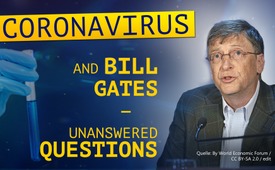 Coronavirus and Bill Gates - unanswered questions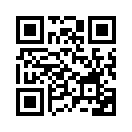 Did Bill Gates have any prior knowledge of the current coronavirus pandemic? Indeed, there are certain links between coronaviruses and the Bill & Melinda Gates Foundation. Inconsistencies regarding origin and propagation raise questions and are hotly debated. Learn more in this broadcast.The coronavirus now has the whole world holding its breath. As of March 5th, 2020, all schools and universities in Italy are indefinitely closed. The number of ill increases daily. Holidays in Italy -  cancelled due to uncertainty! 
Kla.TV raised the question in the broadcast from March 5th, 2020 - found under broadcast number 15818 (www.kla.tv/15818): Is the coronavirus a coincidental product or could it even be a bioweapon? This broadcast spread like wildfire on all social media platforms and within a few days it reached over half a million views. Inconsistencies regarding the origin and spread of the coronavirus raise further questions and are hotly debated. Here an example: &quot;Did Bill Gates have any prior knowledge of the current pandemic? As a matter of fact, there are certain links between coronaviruses and the Bill &amp; Melinda Gates Foundation (BMGF). Listen to this: 
1. Coronavirus is a catagory of viruses which are being researched on and genetically altered by a number of institutes. The Pirbright Institute has patented one of these. The Bill and Melinda Gates Foundation finances this Institute.  Scientific papers claim that these patents are important for developing potential vaccines. 
Question: Does the Bill and Melinda Gates Foundation really pursue altruistic goals by patenting corona viruses, or could it be that first a problem is created, then a reaction generated in order to then offer a solution?
2. Bill Gates and his Foundation already conducted a simulation of a corona virus pandemic on October 18, 2019 under the title &quot;Event 201&quot;. The simulation was carried out together with the John Hopkins Center for Health Security and the World Economic Forum in New York. It was a simulation of how political decision-makers, officials, managers and health experts fight together against an uncontrolled corona virus. A scenario with 65 million deaths due to a fictitious corona virus pandemic. After being critized, the John Hopkins Center recently published a statement on its website. 
claiming they had not predicted 65 million deaths for the current pandemic, even though their exercise contained a novel corona virus.
Question: Is this all just coincidence and conspiracy theory or is there a connection between the coronavirus outbreak in 2019, the patenting of coronaviruses and this pandemic simulation exercise?
3.  On October 18, the same day that the Bill and Melinda Gates Foundation conducted the Coronavirus 201 simulation, the opening ceremony for the 2019 Military Olympics took place in Wuhan China. A few weeks later, the first cases of coronavirus were reported near the food and fish market in Wuhan. Articles on popular Chinese websites now accuse American athletes of having spread the virus. They claim the virus had been created by the CIA to weaken China. In fact, the sports center and the accommodation of the 200 American soldiers are only a few kilometers away from the outbreak site. 
Question: Was this all just coincidence and conspiracy theory or was October 18, 2019 a planned starting date for a worldwide pandemic?
Kla.TV is your channel for free and uncensored reporting. We raise the questions that the mainstream does not - or must not ask. If you have further sound sources and facts on this topic, please feel free to submit them under the link shown here: 
https://www.kla.tv/einreichen 
Broadcast this program on all the channels you know and follow Kla.TV on the original website. Subscribe to our e-mail newsletter and you will be regularly informed about further programs on this topic.from esSources:http://www.centerforhealthsecurity.org/newsroom/center-news/2020-01-24-Statement-of-Clarification-Event201.html
http://www.centerforhealthsecurity.org/event201/
https://www.globalresearch.ca/china-is-confronting-the-covid19-epidemic-was-it-man-made-an-act-of-of-bio-warfare/5705067
https://nuoviso.tv/steinzeit/die-rote-pille/corona-virus-doomsday-oder-panikmache/This may interest you as well:#Coronavirus-en - www.kla.tv/Coronavirus-en

#BillGates-en - www.kla.tv/BillGates-enKla.TV – The other news ... free – independent – uncensored ...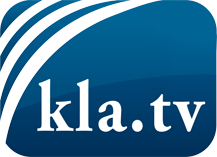 what the media should not keep silent about ...Little heard – by the people, for the people! ...regular News at www.kla.tv/enStay tuned – it’s worth it!Free subscription to our e-mail newsletter here: www.kla.tv/abo-enSecurity advice:Unfortunately countervoices are being censored and suppressed more and more. As long as we don't report according to the ideology and interests of the corporate media, we are constantly at risk, that pretexts will be found to shut down or harm Kla.TV.So join an internet-independent network today! Click here: www.kla.tv/vernetzung&lang=enLicence:    Creative Commons License with Attribution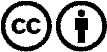 Spreading and reproducing is endorsed if Kla.TV if reference is made to source. No content may be presented out of context.
The use by state-funded institutions is prohibited without written permission from Kla.TV. Infraction will be legally prosecuted.